נא להשלים את כל השדות ולמלא את פרטי המשתתפים בנספח משתתפים באופן מלא.נא לשלוח את טופס ההתחייבות באמצעות פקס: 03-5615463 או באמצעות דוא"ל: conventions@stier-group.comתנאי תשלום: עד 5 ימי עסקים ממועד הרישום ולא יאוחר מ-14 ימי עסקים לפני מועד הכנס, המוקדם מביניהם.תנאי ביטול: כפוף לתקנון תנאי הרישום לכנסים של קבוצת שטיר. ראה קישור: תנאי רישוםלפרטים נוספים, המארגנים: קבוצת שטיר, רחוב טברסקי 12 תל אביב, 6721013, טלפון: 03-5626090התחייבות לתשלום עבור קבוצת שטיר - רישום לכנס  (טופס זה מיועד לחברות בלבד -  קבוצות של 5 נרשמים ויותר)התחייבות לתשלום עבור קבוצת שטיר - רישום לכנס  (טופס זה מיועד לחברות בלבד -  קבוצות של 5 נרשמים ויותר)התחייבות לתשלום עבור קבוצת שטיר - רישום לכנס  (טופס זה מיועד לחברות בלבד -  קבוצות של 5 נרשמים ויותר)התחייבות לתשלום עבור קבוצת שטיר - רישום לכנס  (טופס זה מיועד לחברות בלבד -  קבוצות של 5 נרשמים ויותר)התחייבות לתשלום עבור קבוצת שטיר - רישום לכנס  (טופס זה מיועד לחברות בלבד -  קבוצות של 5 נרשמים ויותר)התחייבות לתשלום עבור קבוצת שטיר - רישום לכנס  (טופס זה מיועד לחברות בלבד -  קבוצות של 5 נרשמים ויותר)התחייבות לתשלום עבור קבוצת שטיר - רישום לכנס  (טופס זה מיועד לחברות בלבד -  קבוצות של 5 נרשמים ויותר)התחייבות לתשלום עבור קבוצת שטיר - רישום לכנס  (טופס זה מיועד לחברות בלבד -  קבוצות של 5 נרשמים ויותר)התחייבות לתשלום עבור קבוצת שטיר - רישום לכנס  (טופס זה מיועד לחברות בלבד -  קבוצות של 5 נרשמים ויותר)התחייבות לתשלום עבור קבוצת שטיר - רישום לכנס  (טופס זה מיועד לחברות בלבד -  קבוצות של 5 נרשמים ויותר)התחייבות לתשלום עבור קבוצת שטיר - רישום לכנס  (טופס זה מיועד לחברות בלבד -  קבוצות של 5 נרשמים ויותר)התחייבות לתשלום עבור קבוצת שטיר - רישום לכנס  (טופס זה מיועד לחברות בלבד -  קבוצות של 5 נרשמים ויותר)התחייבות לתשלום עבור קבוצת שטיר - רישום לכנס  (טופס זה מיועד לחברות בלבד -  קבוצות של 5 נרשמים ויותר)התחייבות לתשלום עבור קבוצת שטיר - רישום לכנס  (טופס זה מיועד לחברות בלבד -  קבוצות של 5 נרשמים ויותר)התחייבות לתשלום עבור קבוצת שטיר - רישום לכנס  (טופס זה מיועד לחברות בלבד -  קבוצות של 5 נרשמים ויותר)התחייבות לתשלום עבור קבוצת שטיר - רישום לכנס  (טופס זה מיועד לחברות בלבד -  קבוצות של 5 נרשמים ויותר)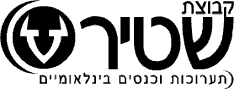 שם הכנס:    הכנס ה-2 לטיפול בשפכי תעשיהשם הכנס:    הכנס ה-2 לטיפול בשפכי תעשיהשם הכנס:    הכנס ה-2 לטיפול בשפכי תעשיהשם הכנס:    הכנס ה-2 לטיפול בשפכי תעשיהשם הכנס:    הכנס ה-2 לטיפול בשפכי תעשיהשם הכנס:    הכנס ה-2 לטיפול בשפכי תעשיהשם הכנס:    הכנס ה-2 לטיפול בשפכי תעשיהשם הכנס:    הכנס ה-2 לטיפול בשפכי תעשיהשם הכנס:    הכנס ה-2 לטיפול בשפכי תעשיהשם הכנס:    הכנס ה-2 לטיפול בשפכי תעשיהשם הכנס:    הכנס ה-2 לטיפול בשפכי תעשיהשם הכנס:    הכנס ה-2 לטיפול בשפכי תעשיהמקום הכנס: גני התערוכה, תל- אביבמקום הכנס: גני התערוכה, תל- אביבמקום הכנס: גני התערוכה, תל- אביבמקום הכנס: גני התערוכה, תל- אביבמקום הכנס: גני התערוכה, תל- אביבמקום הכנס: גני התערוכה, תל- אביבמקום הכנס: גני התערוכה, תל- אביבמקום הכנס: גני התערוכה, תל- אביבמקום הכנס: גני התערוכה, תל- אביבמקום הכנס: גני התערוכה, תל- אביבמקום הכנס: גני התערוכה, תל- אביבמקום הכנס: גני התערוכה, תל- אביבתאריך הכנס:  מ12 במרץ 2019תאריך הכנס:  מ12 במרץ 2019תאריך הכנס:  מ12 במרץ 2019תאריך הכנס:  מ12 במרץ 2019תאריך הכנס:  מ12 במרץ 2019תאריך הכנס:  מ12 במרץ 2019תאריך הכנס:  מ12 במרץ 2019תאריך הכנס:  מ12 במרץ 2019תאריך הכנס:  מ12 במרץ 2019תאריך הכנס:  מ12 במרץ 2019תאריך הכנס:  מ12 במרץ 2019תאריך הכנס:  מ12 במרץ 2019אנא שלחו חתום ל:conventions@stier-group.com או פקס 03-5615463אנא שלחו חתום ל:conventions@stier-group.com או פקס 03-5615463אנא שלחו חתום ל:conventions@stier-group.com או פקס 03-5615463אנא שלחו חתום ל:conventions@stier-group.com או פקס 03-5615463אנא שלחו חתום ל:conventions@stier-group.com או פקס 03-5615463אנא שלחו חתום ל:conventions@stier-group.com או פקס 03-5615463אנא שלחו חתום ל:conventions@stier-group.com או פקס 03-5615463אנא שלחו חתום ל:conventions@stier-group.com או פקס 03-5615463אנא שלחו חתום ל:conventions@stier-group.com או פקס 03-5615463אנא שלחו חתום ל:conventions@stier-group.com או פקס 03-5615463אנא שלחו חתום ל:conventions@stier-group.com או פקס 03-5615463אנא שלחו חתום ל:conventions@stier-group.com או פקס 03-5615463אנא שלחו חתום ל:conventions@stier-group.com או פקס 03-5615463אנא שלחו חתום ל:conventions@stier-group.com או פקס 03-5615463אנא שלחו חתום ל:conventions@stier-group.com או פקס 03-5615463אנא שלחו חתום ל:conventions@stier-group.com או פקס 03-5615463פרטי החברה המתחייבת/ פרטי חשבונית:פרטי החברה המתחייבת/ פרטי חשבונית:פרטי החברה המתחייבת/ פרטי חשבונית:פרטי החברה המתחייבת/ פרטי חשבונית:פרטי החברה המתחייבת/ פרטי חשבונית:פרטי החברה המתחייבת/ פרטי חשבונית:פרטי החברה המתחייבת/ פרטי חשבונית:פרטי החברה המתחייבת/ פרטי חשבונית:פרטי החברה המתחייבת/ פרטי חשבונית:פרטי החברה המתחייבת/ פרטי חשבונית:פרטי החברה המתחייבת/ פרטי חשבונית:פרטי החברה המתחייבת/ פרטי חשבונית:פרטי החברה המתחייבת/ פרטי חשבונית:פרטי החברה המתחייבת/ פרטי חשבונית:פרטי החברה המתחייבת/ פרטי חשבונית:פרטי החברה המתחייבת/ פרטי חשבונית:שם החברה המתחייבת:שם החברה המתחייבת:שם החברה המתחייבת:שם החברה המתחייבת:שם החברה המתחייבת:שם החברה המתחייבת:שם החברה המתחייבת:ח.פ:ח.פ:ח.פ:ח.פ:ח.פ:ח.פ:ח.פ:ח.פ:ח.פ:שם מאשר/ת התשלום בחברה: שם מאשר/ת התשלום בחברה: שם מאשר/ת התשלום בחברה: שם מאשר/ת התשלום בחברה: שם מאשר/ת התשלום בחברה: שם מאשר/ת התשלום בחברה: שם מאשר/ת התשלום בחברה: שם מאשר/ת התשלום בחברה: שם מאשר/ת התשלום בחברה: שם מאשר/ת התשלום בחברה: שם מאשר/ת התשלום בחברה: שם מאשר/ת התשלום בחברה: שם מאשר/ת התשלום בחברה: שם מאשר/ת התשלום בחברה: שם מאשר/ת התשלום בחברה: שם מאשר/ת התשלום בחברה: טלפון:טלפון:טלפון:טלפון:טלפון:טלפון:טלפון:דוא"ל למשלוח חשבונית:                                          @דוא"ל למשלוח חשבונית:                                          @דוא"ל למשלוח חשבונית:                                          @דוא"ל למשלוח חשבונית:                                          @דוא"ל למשלוח חשבונית:                                          @דוא"ל למשלוח חשבונית:                                          @דוא"ל למשלוח חשבונית:                                          @דוא"ל למשלוח חשבונית:                                          @דוא"ל למשלוח חשבונית:                                          @שם מנהל/ת החשבונות אשר מטפל/ת בתשלום:שם מנהל/ת החשבונות אשר מטפל/ת בתשלום:שם מנהל/ת החשבונות אשר מטפל/ת בתשלום:שם מנהל/ת החשבונות אשר מטפל/ת בתשלום:שם מנהל/ת החשבונות אשר מטפל/ת בתשלום:שם מנהל/ת החשבונות אשר מטפל/ת בתשלום:שם מנהל/ת החשבונות אשר מטפל/ת בתשלום:שם מנהל/ת החשבונות אשר מטפל/ת בתשלום:שם מנהל/ת החשבונות אשר מטפל/ת בתשלום:שם מנהל/ת החשבונות אשר מטפל/ת בתשלום:שם מנהל/ת החשבונות אשר מטפל/ת בתשלום:שם מנהל/ת החשבונות אשר מטפל/ת בתשלום:שם מנהל/ת החשבונות אשר מטפל/ת בתשלום:שם מנהל/ת החשבונות אשר מטפל/ת בתשלום:שם מנהל/ת החשבונות אשר מטפל/ת בתשלום:שם מנהל/ת החשבונות אשר מטפל/ת בתשלום:טלפון:טלפון:טלפון:טלפון:טלפון:טלפון:טלפון:פקס:פקס:פקס:פקס:פקס:פקס:פקס:פקס:פקס:נא לציין על שם מי להוציא חשבונית:נא לציין על שם מי להוציא חשבונית:נא לציין על שם מי להוציא חשבונית:נא לציין על שם מי להוציא חשבונית:נא לציין על שם מי להוציא חשבונית:נא לציין על שם מי להוציא חשבונית:נא לציין על שם מי להוציא חשבונית:נא לציין על שם מי להוציא חשבונית:נא לציין על שם מי להוציא חשבונית:נא לציין על שם מי להוציא חשבונית:נא לציין על שם מי להוציא חשבונית:נא לציין על שם מי להוציא חשבונית:נא לציין על שם מי להוציא חשבונית:נא לציין על שם מי להוציא חשבונית:נא לציין על שם מי להוציא חשבונית:נא לציין על שם מי להוציא חשבונית:עלויות השתתפות בכנס (נא לציין את מחיר ההשתתפות):עלויות השתתפות בכנס (נא לציין את מחיר ההשתתפות):עלויות השתתפות בכנס (נא לציין את מחיר ההשתתפות):עלויות השתתפות בכנס (נא לציין את מחיר ההשתתפות):עלויות השתתפות בכנס (נא לציין את מחיר ההשתתפות):עלויות השתתפות בכנס (נא לציין את מחיר ההשתתפות):עלויות השתתפות בכנס (נא לציין את מחיר ההשתתפות):עלויות השתתפות בכנס (נא לציין את מחיר ההשתתפות):עלויות השתתפות בכנס (נא לציין את מחיר ההשתתפות):עלויות השתתפות בכנס (נא לציין את מחיר ההשתתפות):עלויות השתתפות בכנס (נא לציין את מחיר ההשתתפות):עלויות השתתפות בכנס (נא לציין את מחיר ההשתתפות):עלויות השתתפות בכנס (נא לציין את מחיר ההשתתפות):עלויות השתתפות בכנס (נא לציין את מחיר ההשתתפות):עלויות השתתפות בכנס (נא לציין את מחיר ההשתתפות):עלויות השתתפות בכנס (נא לציין את מחיר ההשתתפות):הרשמה מוקדמת עד לתאריך 28.02.2019הרשמה מוקדמת עד לתאריך 28.02.2019הרשמה מוקדמת עד לתאריך 28.02.2019הרשמה מוקדמת עד לתאריך 28.02.2019הרשמה מוקדמת עד לתאריך 28.02.2019הרשמה מוקדמת עד לתאריך 28.02.2019הרשמה מוקדמת עד לתאריך 28.02.2019הרשמה מוקדמת עד לתאריך 28.02.2019הרשמה מוקדמת עד לתאריך 28.02.2019הרשמה מאוחרת החל מתאריך 1.03.2019הרשמה מאוחרת החל מתאריך 1.03.2019הרשמה מאוחרת החל מתאריך 1.03.2019הרשמה מאוחרת החל מתאריך 1.03.2019הרשמה מאוחרת החל מתאריך 1.03.2019הרשמה מאוחרת החל מתאריך 1.03.2019הרשמה מאוחרת החל מתאריך 1.03.2019     מחיר למשתתף לכנס:     180 ₪ כולל מע"מ     מחיר למשתתף לכנס:     165 ₪ כולל מע"מ    **חבר התאחדות התעשיינים / אלמט     מחיר למשתתף לכנס:     180 ₪ כולל מע"מ     מחיר למשתתף לכנס:     165 ₪ כולל מע"מ    **חבר התאחדות התעשיינים / אלמט     מחיר למשתתף לכנס:     180 ₪ כולל מע"מ     מחיר למשתתף לכנס:     165 ₪ כולל מע"מ    **חבר התאחדות התעשיינים / אלמט     מחיר למשתתף לכנס:     180 ₪ כולל מע"מ     מחיר למשתתף לכנס:     165 ₪ כולל מע"מ    **חבר התאחדות התעשיינים / אלמט     מחיר למשתתף לכנס:     180 ₪ כולל מע"מ     מחיר למשתתף לכנס:     165 ₪ כולל מע"מ    **חבר התאחדות התעשיינים / אלמט     מחיר למשתתף לכנס:     180 ₪ כולל מע"מ     מחיר למשתתף לכנס:     165 ₪ כולל מע"מ    **חבר התאחדות התעשיינים / אלמט     מחיר למשתתף לכנס:     180 ₪ כולל מע"מ     מחיר למשתתף לכנס:     165 ₪ כולל מע"מ    **חבר התאחדות התעשיינים / אלמט     מחיר למשתתף לכנס:     180 ₪ כולל מע"מ     מחיר למשתתף לכנס:     165 ₪ כולל מע"מ    **חבר התאחדות התעשיינים / אלמט     מחיר למשתתף לכנס:     180 ₪ כולל מע"מ     מחיר למשתתף לכנס:     165 ₪ כולל מע"מ    **חבר התאחדות התעשיינים / אלמט   מחיר למשתתף לכנס:     225 ₪ כולל מע"מ   מחיר למשתתף לכנס:     225 ₪ כולל מע"מ   מחיר למשתתף לכנס:     225 ₪ כולל מע"מ   מחיר למשתתף לכנס:     225 ₪ כולל מע"מ   מחיר למשתתף לכנס:     225 ₪ כולל מע"מ   מחיר למשתתף לכנס:     225 ₪ כולל מע"מ   מחיר למשתתף לכנס:     225 ₪ כולל מע"משמות הנרשמים – נא למלא את קובץ האקסל עם שמות ופרטי הנרשמים ולשלוח ל conventions@stier-group.com:שמות הנרשמים – נא למלא את קובץ האקסל עם שמות ופרטי הנרשמים ולשלוח ל conventions@stier-group.com:שמות הנרשמים – נא למלא את קובץ האקסל עם שמות ופרטי הנרשמים ולשלוח ל conventions@stier-group.com:שמות הנרשמים – נא למלא את קובץ האקסל עם שמות ופרטי הנרשמים ולשלוח ל conventions@stier-group.com:שמות הנרשמים – נא למלא את קובץ האקסל עם שמות ופרטי הנרשמים ולשלוח ל conventions@stier-group.com:שמות הנרשמים – נא למלא את קובץ האקסל עם שמות ופרטי הנרשמים ולשלוח ל conventions@stier-group.com:שמות הנרשמים – נא למלא את קובץ האקסל עם שמות ופרטי הנרשמים ולשלוח ל conventions@stier-group.com:שמות הנרשמים – נא למלא את קובץ האקסל עם שמות ופרטי הנרשמים ולשלוח ל conventions@stier-group.com:שמות הנרשמים – נא למלא את קובץ האקסל עם שמות ופרטי הנרשמים ולשלוח ל conventions@stier-group.com:שמות הנרשמים – נא למלא את קובץ האקסל עם שמות ופרטי הנרשמים ולשלוח ל conventions@stier-group.com:שמות הנרשמים – נא למלא את קובץ האקסל עם שמות ופרטי הנרשמים ולשלוח ל conventions@stier-group.com:שמות הנרשמים – נא למלא את קובץ האקסל עם שמות ופרטי הנרשמים ולשלוח ל conventions@stier-group.com:שמות הנרשמים – נא למלא את קובץ האקסל עם שמות ופרטי הנרשמים ולשלוח ל conventions@stier-group.com:שמות הנרשמים – נא למלא את קובץ האקסל עם שמות ופרטי הנרשמים ולשלוח ל conventions@stier-group.com:שמות הנרשמים – נא למלא את קובץ האקסל עם שמות ופרטי הנרשמים ולשלוח ל conventions@stier-group.com:שמות הנרשמים – נא למלא את קובץ האקסל עם שמות ופרטי הנרשמים ולשלוח ל conventions@stier-group.com:סה"כ משתתפים:סה"כ משתתפים:סה"כ משתתפים:סה"כ משתתפים:סה"כ משתתפים:סה"כ משתתפים:סה"כ משתתפים:סה"כ משתתפים:סה"כ משתתפים:סה"כ משתתפים:סה"כ משתתפים:סכום לתשלום:סכום לתשלום:סכום לתשלום:סכום לתשלום:סכום לתשלום:אופן תשלום:(נא לסמן את אופן התשלום ולמלא את מלוא הפרטים הנדרשים)תנאי התשלום: עד 5 ימי עסקים ממועד הרישום ולא יאוחר מ-7 ימי עסקים לפני מועד הכנס.אופן תשלום:(נא לסמן את אופן התשלום ולמלא את מלוא הפרטים הנדרשים)תנאי התשלום: עד 5 ימי עסקים ממועד הרישום ולא יאוחר מ-7 ימי עסקים לפני מועד הכנס.אופן תשלום:(נא לסמן את אופן התשלום ולמלא את מלוא הפרטים הנדרשים)תנאי התשלום: עד 5 ימי עסקים ממועד הרישום ולא יאוחר מ-7 ימי עסקים לפני מועד הכנס.אופן תשלום:(נא לסמן את אופן התשלום ולמלא את מלוא הפרטים הנדרשים)תנאי התשלום: עד 5 ימי עסקים ממועד הרישום ולא יאוחר מ-7 ימי עסקים לפני מועד הכנס.אופן תשלום:(נא לסמן את אופן התשלום ולמלא את מלוא הפרטים הנדרשים)תנאי התשלום: עד 5 ימי עסקים ממועד הרישום ולא יאוחר מ-7 ימי עסקים לפני מועד הכנס.אופן תשלום:(נא לסמן את אופן התשלום ולמלא את מלוא הפרטים הנדרשים)תנאי התשלום: עד 5 ימי עסקים ממועד הרישום ולא יאוחר מ-7 ימי עסקים לפני מועד הכנס.אופן תשלום:(נא לסמן את אופן התשלום ולמלא את מלוא הפרטים הנדרשים)תנאי התשלום: עד 5 ימי עסקים ממועד הרישום ולא יאוחר מ-7 ימי עסקים לפני מועד הכנס.אופן תשלום:(נא לסמן את אופן התשלום ולמלא את מלוא הפרטים הנדרשים)תנאי התשלום: עד 5 ימי עסקים ממועד הרישום ולא יאוחר מ-7 ימי עסקים לפני מועד הכנס.אופן תשלום:(נא לסמן את אופן התשלום ולמלא את מלוא הפרטים הנדרשים)תנאי התשלום: עד 5 ימי עסקים ממועד הרישום ולא יאוחר מ-7 ימי עסקים לפני מועד הכנס.אופן תשלום:(נא לסמן את אופן התשלום ולמלא את מלוא הפרטים הנדרשים)תנאי התשלום: עד 5 ימי עסקים ממועד הרישום ולא יאוחר מ-7 ימי עסקים לפני מועד הכנס.במידה והחברה פועלת על פי הזמנת רכש-נא לצרפהבמידה והחברה פועלת על פי הזמנת רכש-נא לצרפהבמידה והחברה פועלת על פי הזמנת רכש-נא לצרפהבמידה והחברה פועלת על פי הזמנת רכש-נא לצרפהבמידה והחברה פועלת על פי הזמנת רכש-נא לצרפהבמידה והחברה פועלת על פי הזמנת רכש-נא לצרפה[  ] העברה בנקאית- נא להעביר העתק של העברה הבנקאית לידי קבוצת י.י. שטיר בע"מפרטי חשבון הבנק של קבוצת י.י. שטיר בע"מ: בנק הפועלים, סניף 772 לינקולן, מס' חשבון בנק: 422240[  ] העברה בנקאית- נא להעביר העתק של העברה הבנקאית לידי קבוצת י.י. שטיר בע"מפרטי חשבון הבנק של קבוצת י.י. שטיר בע"מ: בנק הפועלים, סניף 772 לינקולן, מס' חשבון בנק: 422240[  ] העברה בנקאית- נא להעביר העתק של העברה הבנקאית לידי קבוצת י.י. שטיר בע"מפרטי חשבון הבנק של קבוצת י.י. שטיר בע"מ: בנק הפועלים, סניף 772 לינקולן, מס' חשבון בנק: 422240[  ] העברה בנקאית- נא להעביר העתק של העברה הבנקאית לידי קבוצת י.י. שטיר בע"מפרטי חשבון הבנק של קבוצת י.י. שטיר בע"מ: בנק הפועלים, סניף 772 לינקולן, מס' חשבון בנק: 422240[  ] העברה בנקאית- נא להעביר העתק של העברה הבנקאית לידי קבוצת י.י. שטיר בע"מפרטי חשבון הבנק של קבוצת י.י. שטיר בע"מ: בנק הפועלים, סניף 772 לינקולן, מס' חשבון בנק: 422240[  ] העברה בנקאית- נא להעביר העתק של העברה הבנקאית לידי קבוצת י.י. שטיר בע"מפרטי חשבון הבנק של קבוצת י.י. שטיר בע"מ: בנק הפועלים, סניף 772 לינקולן, מס' חשבון בנק: 422240[  ] העברה בנקאית- נא להעביר העתק של העברה הבנקאית לידי קבוצת י.י. שטיר בע"מפרטי חשבון הבנק של קבוצת י.י. שטיר בע"מ: בנק הפועלים, סניף 772 לינקולן, מס' חשבון בנק: 422240[  ] העברה בנקאית- נא להעביר העתק של העברה הבנקאית לידי קבוצת י.י. שטיר בע"מפרטי חשבון הבנק של קבוצת י.י. שטיר בע"מ: בנק הפועלים, סניף 772 לינקולן, מס' חשבון בנק: 422240[  ] העברה בנקאית- נא להעביר העתק של העברה הבנקאית לידי קבוצת י.י. שטיר בע"מפרטי חשבון הבנק של קבוצת י.י. שטיר בע"מ: בנק הפועלים, סניף 772 לינקולן, מס' חשבון בנק: 422240[  ] העברה בנקאית- נא להעביר העתק של העברה הבנקאית לידי קבוצת י.י. שטיר בע"מפרטי חשבון הבנק של קבוצת י.י. שטיר בע"מ: בנק הפועלים, סניף 772 לינקולן, מס' חשבון בנק: 422240[  ] העברה בנקאית- נא להעביר העתק של העברה הבנקאית לידי קבוצת י.י. שטיר בע"מפרטי חשבון הבנק של קבוצת י.י. שטיר בע"מ: בנק הפועלים, סניף 772 לינקולן, מס' חשבון בנק: 422240[  ] העברה בנקאית- נא להעביר העתק של העברה הבנקאית לידי קבוצת י.י. שטיר בע"מפרטי חשבון הבנק של קבוצת י.י. שטיר בע"מ: בנק הפועלים, סניף 772 לינקולן, מס' חשבון בנק: 422240[  ] העברה בנקאית- נא להעביר העתק של העברה הבנקאית לידי קבוצת י.י. שטיר בע"מפרטי חשבון הבנק של קבוצת י.י. שטיר בע"מ: בנק הפועלים, סניף 772 לינקולן, מס' חשבון בנק: 422240[  ] העברה בנקאית- נא להעביר העתק של העברה הבנקאית לידי קבוצת י.י. שטיר בע"מפרטי חשבון הבנק של קבוצת י.י. שטיר בע"מ: בנק הפועלים, סניף 772 לינקולן, מס' חשבון בנק: 422240[  ] העברה בנקאית- נא להעביר העתק של העברה הבנקאית לידי קבוצת י.י. שטיר בע"מפרטי חשבון הבנק של קבוצת י.י. שטיר בע"מ: בנק הפועלים, סניף 772 לינקולן, מס' חשבון בנק: 422240[  ] העברה בנקאית- נא להעביר העתק של העברה הבנקאית לידי קבוצת י.י. שטיר בע"מפרטי חשבון הבנק של קבוצת י.י. שטיר בע"מ: בנק הפועלים, סניף 772 לינקולן, מס' חשבון בנק: 422240[  ] תשלום בהמחאה לפקודת קבוצת י.י. שטיר בע"מפרטי המחאה:[  ] תשלום בהמחאה לפקודת קבוצת י.י. שטיר בע"מפרטי המחאה:[  ] תשלום בהמחאה לפקודת קבוצת י.י. שטיר בע"מפרטי המחאה:[  ] תשלום בהמחאה לפקודת קבוצת י.י. שטיר בע"מפרטי המחאה:[  ] תשלום בהמחאה לפקודת קבוצת י.י. שטיר בע"מפרטי המחאה:[  ] תשלום בהמחאה לפקודת קבוצת י.י. שטיר בע"מפרטי המחאה:[  ] תשלום בהמחאה לפקודת קבוצת י.י. שטיר בע"מפרטי המחאה:[  ] תשלום בהמחאה לפקודת קבוצת י.י. שטיר בע"מפרטי המחאה:[  ] תשלום בהמחאה לפקודת קבוצת י.י. שטיר בע"מפרטי המחאה:[  ] תשלום בהמחאה לפקודת קבוצת י.י. שטיר בע"מפרטי המחאה:[  ] תשלום בהמחאה לפקודת קבוצת י.י. שטיר בע"מפרטי המחאה:[  ] תשלום בהמחאה לפקודת קבוצת י.י. שטיר בע"מפרטי המחאה:[  ] תשלום בהמחאה לפקודת קבוצת י.י. שטיר בע"מפרטי המחאה:[  ] תשלום בהמחאה לפקודת קבוצת י.י. שטיר בע"מפרטי המחאה:[  ] תשלום בהמחאה לפקודת קבוצת י.י. שטיר בע"מפרטי המחאה:[  ] תשלום בהמחאה לפקודת קבוצת י.י. שטיר בע"מפרטי המחאה:מס' המחאה:מס' המחאה:מס' המחאה:מס' המחאה:מס' המחאה:מס' המחאה:מס' המחאה:מס' המחאה:מס' המחאה:מס' המחאה:מס' המחאה:מס' המחאה:מס' המחאה:מס' המחאה:מס' המחאה:מס' המחאה:שם בעל החשבון:שם בעל החשבון:שם בעל החשבון:שם בעל החשבון:שם בעל החשבון:שם בעל החשבון:שם בעל החשבון:שם בעל החשבון:שם בעל החשבון:שם בעל החשבון:שם בעל החשבון:שם בעל החשבון:שם בעל החשבון:שם בעל החשבון:שם בעל החשבון:שם בעל החשבון:ח.פ. של בעל החשבון:מס' חשבון בנק:מס' חשבון בנק:מס' חשבון בנק:מס' חשבון בנק:מס' חשבון בנק:מס' חשבון בנק:מס' חשבון בנק:מס' חשבון בנק:מס' חשבון בנק:מס' חשבון בנק:מס' חשבון בנק:מס' חשבון בנק:מס' חשבון בנק:מס' חשבון בנק:מס' חשבון בנק:מס' חשבון בנק:מס' סניף בנק:מס' סניף בנק:מס' סניף בנק:מס' סניף בנק:מס' סניף בנק:מס' סניף בנק:מס' סניף בנק:מס' סניף בנק:מס' סניף בנק:מס' סניף בנק:מס' סניף בנק:מס' סניף בנק:מס' סניף בנק:מס' סניף בנק:מס' סניף בנק:מס' סניף בנק:אני, החתום מטה, מאשר ההתחייבות כמנוי בטופס זה:אני, החתום מטה, מאשר ההתחייבות כמנוי בטופס זה:אני, החתום מטה, מאשר ההתחייבות כמנוי בטופס זה:אני, החתום מטה, מאשר ההתחייבות כמנוי בטופס זה:אני, החתום מטה, מאשר ההתחייבות כמנוי בטופס זה:אני, החתום מטה, מאשר ההתחייבות כמנוי בטופס זה:אני, החתום מטה, מאשר ההתחייבות כמנוי בטופס זה:אני, החתום מטה, מאשר ההתחייבות כמנוי בטופס זה:אני, החתום מטה, מאשר ההתחייבות כמנוי בטופס זה:אני, החתום מטה, מאשר ההתחייבות כמנוי בטופס זה:אני, החתום מטה, מאשר ההתחייבות כמנוי בטופס זה:אני, החתום מטה, מאשר ההתחייבות כמנוי בטופס זה:אני, החתום מטה, מאשר ההתחייבות כמנוי בטופס זה:אני, החתום מטה, מאשר ההתחייבות כמנוי בטופס זה:אני, החתום מטה, מאשר ההתחייבות כמנוי בטופס זה:אני, החתום מטה, מאשר ההתחייבות כמנוי בטופס זה:שם:שם:תפקיד:תפקיד:תפקיד:תפקיד:תפקיד:תפקיד:תפקיד:תפקיד:חתימה:חתימה:חתימה:חתימה:חתימה:חותמת החברה: